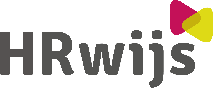 Sjabloon ontwikkelgesprek
Naam werknemer:Naam leidinggevende:Datum gesprek:Datum vorig gesprek:OpwarmerHoe is het met jou? Hoe is de voorbije week verlopen? Wat ging er allemaal goed? Wat ging er minder goed? *Gemaakte afspraken vorig gesprek Welke vroeger gemaakte afspraken wil ik bespreken? Werden deze afspraken uitgevoerd? Hoe gebeurde dat? Wat verliep goed/minder goed en waarom? Wat is uit deze afspraken te hernemen? Onder welke voorwaarden? 
Functie-inhoudWelke evoluties zie/ervaar ik in de opdrachten en taken? Welke opdrachten kunnen hier bij komen in het licht van de afdelings- of organisatiedoelen? Welke middelen zijn hiervoor nodig? Wat betekent dit naar ondersteuning voor de leidinggevende? In welke mate moet de functiebeschrijving worden aangepast?
Functie-uitvoeringRichtvragen voor leidinggevende met betrekking tot functie-uitvoering:Welke omstandigheden beïnvloeden, zowel positief als negatief, het functioneren en moeten besproken worden? Worden energie, aandacht en tijd evenwichtig verdeeld over verschillende opdrachten en taken? Zijn nodige middelen/ondersteuning ter beschikking? Wordt dit optimaal aangewend? Wat zijn de sterke punten en de zwakke punten van de medewerker? Is er nood aan bijkomende kennis en/of vaardigheden? 
Richtvragen voor werknemers met betrekking tot functie-uitvoering:Wat gaf mij de voorbije periode voldoening en wat vind ik vervelend? Welke taken liggen mij het best/het minst goed? Wat zou ik veranderd willen zien in mijn werksituatie? Wat zijn mijn verwachtingen en plannen? Denk aan 2 concrete positieve werkverhalen die je bijgebleven zijn afgelopen periode. Je moet zelf bijgedragen hebben aan het succes van je werkverhaal. Welke competenties en/of middelen heb je ingezet? Samenwerking (collega's, team, leidinggevende)Welke relatie zie ik tussen mijn functie en deze van mijn medewerker/leidinggevende? Is het voldoende duidelijk wat mijn en zijn verantwoordelijkheden zijn? Voel ik mij voldoende gewaardeerd en gerespecteerd door mijn medewerker/leidinggevende?Zijn er meningsverschillen die de samenwerking bemoeilijken? Welke wens ik te bespreken? Hoe verloopt de samenwerking met andere collega’s? 
Wat heb ik nodig? (Vragen over opleiding, loopbaan, functie-inhoud, functie-uitvoering,middelen,...)Verwachtingen naar elkaar toe (Bv. to do's + deadline)AfrondingVoldoet de functie nog steeds aan jouw verwachtingen? Komt het werk dat je doet nog steeds overeen met wat je wil doen? 
Zijn er dingen waar we het in het volgende gesprek zeker over moeten hebben? Wat heb je nog nodig op het vlak van coaching, wat voor soort gesprek? Afspraken/Varia (Bv. Wie maakt het verslag?, naar to do's toe,...)Sjabloon ontwikkelplanNaam werknemer:Naam leidinggevende:Datum gesprek:Datum vorig gesprek:Afspraken omtrent de functie (functie-inhoud, functie-uitvoering)Samenwerking (collega's, team, leidinggevende)Afspraken rond ontwikkeling (opleiding, loopbaan,...)Verwachtingen Varia/suggestiesAfspraakOpvolgingTermijn